Behavioral Management Presentation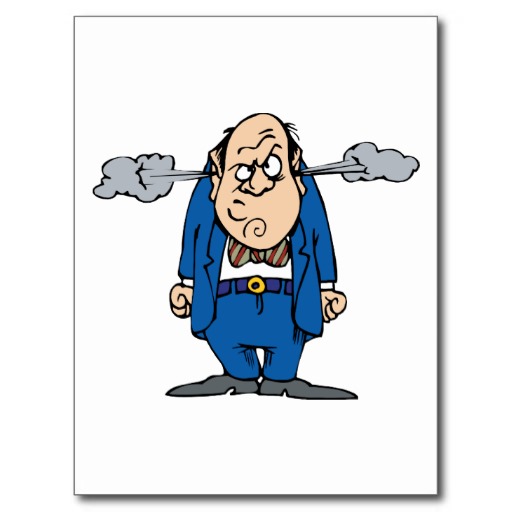 Presented by: Tianna Cover R.N. and Zongfang Yang R.N.March 5th 2014 at 10:30am in the Community RoomCome and learn how to deal with stress and anger.Ven a aprender a lidiar con el estrés y la ira快来学习如何处理压力和愤怒